Betreuungszusage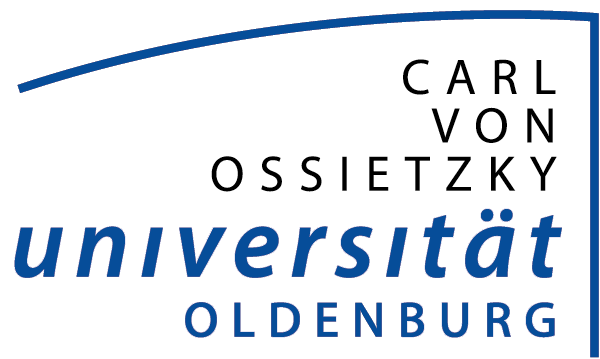 für einUmweltwissenschaftliches Forschungsprojekt 
zwischen dem Institut für Chemie und  Biologie des Meeres (ICBM)Carl von Ossietzky Universität of OldenburgCarl-von-Ossietzky-Str. 9-11 
26111 Oldenburg 
vertreten durch ein Mitglied der Lehrenden des Studiengangs
Master Marine UmweltwissenschaftenundName des externen Betreuersals Betreuer fürMaster Student/in, der/die das Projekt durchführen wirdZeitplan Die Projektdauer soll mindestens 6 maximal 8 Wochen betragenProjektthema  (für eine kurze Projektbeschreibung ggf. Extrablatt anfügen)Lokale/r Betreuer/in in OldenburgExterne/r Betreuer/inBetreuungDer/die externe Betreuer/in ist dafür verantwortlich, dem/der Masterstudenten/in einen entsprechend ausgestatteten Laborarbeitsplatz zur Verfügung zu stellen und die selbständige wissenschaftliche Arbeit des/der Masterstudenten/in zu begleiten und zu unterstützen. Das Projekt und die  Ergebnisse werden von dem/der Student/in in einem Bericht dokumentiert.

Der/die lokale Betreuer/in stellt sicher, dass das geplante Projekt die Modulanforderungen erfüllt. Die Benotung des Moduls erfolgt durch den/die lokale/n Betreuer/in am ICBM in Oldenburg.

Die Verantwortung für eventuell notwendige zusätzliche Kranken- und Unfallversicherungen liegt bei dem/der Studenten/in.

Diese Vereinbarung ist gültig, nachdem der/die externe Betreuer/in, der/die lokale Betreuer/in und der/die Masterstudent /in sie unterschrieben haben. Dieses Formblatt ist vor Projektbeginn beim Prüfungsamt einzureichen.UnterschriftenDie Unterschrift des/der externen Betreuers/in kann in elektronischer Form erfolgen.NameMatrikelnummerBeginn der Arbeit an externer Stelle  (Datum)Ende der Arbeit an externer Stelle (Datum)NameNameInstitutionAdresseEmailNameDatumUnterschriftExterne/r Betreuer/inLokale/r Betreuer/inMaster Student/in